PATTO FORMATIVO STUDENTEMODULO DI ADESIONE ALLE ATTIVITA DI ALTERNANZA SCUOLA LAVOROPROGETTO“Profumi dello stretto tra scienza e letteratura. La rinascita della biblioteca della stazione sperimentale per le industrie delle essenze e dei derivati degli agrumi della Città Metropolitana di Reggio Calabria”Il/a sottoscritto/a  	nato/a………………….il…………….residente a………………….in via/piazza……………………………………………………….. frequentante la classe  ………………………..sez.………………….. in procinto di frequentare attività di alternanza scuola lavoro nel periodo dal …………… al ……………..      presso  la struttura  ospitante ……………………………………………………………………………………DICHIARAdi essere a conoscenza che le attività che andrà a svolgere costituiscono parte integrante del percorso formativo;di essere a conoscenza che la partecipazione al progetto di alternanza scuola lavoro non comporta alcun legame diretto tra il sottoscritto e la struttura ospitante in questione e che ogni rapporto con la struttura ospitante stessa cesserà al termine di questo periodo;di essere a conoscenza delle norme comportamentali previste dal C.C.N.L., le norme antinfortunistiche e quelle in materia di privacy;di essere stato informato dal Tutor formativo esterno in merito ai rischi aziendali in materia di sicurezza sul lavoro, di cui al D.Lgs. 81/08 e successive modificazioni;di essere consapevole che durante i periodi di alternanza è soggetto alle norme stabilite nel regolamento degli studenti dell’istituzione scolastica di appartenenza, nonché alle regole di comportamento, funzionali e organizzative della struttura ospitante;di essere a conoscenza che, nel caso si dovessero verificare episodi di particolare gravità, in accordo con la struttura ospitante si procederà in qualsiasi momento alla sospensione dell’esperienza di alternanza;di essere a conoscenza che nessun compenso o indennizzo di qualsiasi natura gli è dovuto in conseguenza della sua partecipazione al programma di alternanza scuola lavoro;di essere a conoscenza che l’esperienza di alternanza scuola lavoro non comporta impegno di assunzione presente o futuro da parte della struttura ospitante;di essere a conoscenza delle coperture assicurative sia per i trasferimenti alla sede di svolgimento delle attività di alternanza scuola lavoro che per la permanenza nella struttura ospitante.SI IMPEGNAa rispettare rigorosamente gli orari stabiliti dalla struttura ospitante per lo svolgimento delle attività di alternanza scuola lavoro;a seguire le indicazioni dei tutor e fare riferimento ad essi per qualsiasi esigenza o evenienza;ad avvisare tempestivamente sia la struttura ospitante che l’istituzione scolastica se impossibilitato a recarsi nel luogo del tirocinio;a presentare idonea certificazione in caso di malattia;a tenere un comportamento rispettoso nei riguardi di tutte le persone con le quali verrà a contatto presso la struttura ospitante;a completare in tutte le sue parti, l'apposito registro di presenza presso la struttura ospitante;a comunicare tempestivamente e preventivamente al coordinatore del corso eventuali trasferte al di fuori della sede di svolgimento delle attività di alternanza scuola lavoro per fiere, visite presso altre strutture del gruppo della struttura ospitante ecc.;a raggiungere autonomamente la sede del soggetto ospitante in cui si svolgerà l’attività di alternanza scuola lavoro;ad adottare per tutta la durata delle attività di alternanza le norme comportamentali previste dal C.C.N.L.;ad osservare gli orari e i regolamenti interni dell'azienda, le norme antinfortunistiche, sulla sicurezza e quelle in materia di privacy.Data	Firma studente	I sottoscritti________________________________ e____________________________________genitori dell’alunno/a _____________________________________________________________frequentante la classe __________ sez. __________       presso il Convitto “T. Campanella” a.s. 2022/23, DICHIARANO di aver preso visione di quanto riportato nella presente nota e di autorizzare lo/la studente/ssa  …………………………………………… a partecipare alle attività previste dal progetto e calendarizzate come di seguito riportato:14 incontri per classe: 12 incontri della durata di 3 ore ciascuno (10:00/13:00); 2 della durata di 2 ore ciascuno (10:00/12:00). TOTALE 40 ore in ciascuna classe.Firma ..............................................................                                      Firma .............................................................._______________________________________________________________________________________________________________________Disposizioni in materia di separazione dei genitori e affidamento condiviso dei figliIn ottemperanza alla Legge 54/2006 e alla nota MIUR Prot. N. 5336 del 02/09/2015 recante: “Indicazioni operative per la concreta attuazione in ambito scolastico della L. 54/2006 – Disposizioni in materia di separazione dei genitori e affidamento condiviso dei figli”, nel caso in cui un genitore È IRREPERIBILE o IMPOSSIBILITATO AD APPORRE FIRMA, l’altro genitore firmatario deve rilasciare la seguente  dichiarazione:“Il sottoscritto, consapevole delle conseguenze amministrative e penali per chi rilascia dichiarazioni non corrispondenti a verità, ai sensi del DPR 245/2000, dichiara di avere effettuato l’autorizzazione in osservanza delle disposizioni sulla responsabilità genitoriale di cui agli artt.316, 337 ter e 337 quater del codice civile, che richiedono il consenso di entrambi i genitori”.REGGIO CALABRIA ___________________                      Firma del genitore _______________________________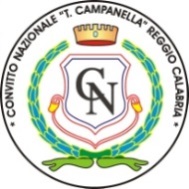 CONVITTO NAZIONALE di STATO “T.CAMPANELLA”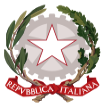 Scuole statali annesse: Primaria - Secondaria I grado – Liceo Classico - Classico EuropeoVia Aschenez, 180 - 89125 Reggio Cal. – C.M.: RCVC010005 – C.F.: 92093030804Tel. 0965 499421 - Fax 0965 332253 – Sito web: www.convittocampanella.edu.it  E-mail: rcvc010005@istruzione.it    PEC: rcvc010005@pec.istruzione.it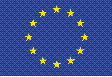 LUNEDI 21 novembre 20224ªAMERCOLEDI 23 novembre 20224ªCVENERDI 25 novembre 20224ªBLUNEDI 28 novembre 20224ªCMERCOLEDI 30 novembre 20224ªAVENERDI 2 dicembre 20224ªALUNEDI 5 dicembre 20224ªAMERCOLEDI 7 dicembre 20224ªAVENERDI    09 dicembre 2022PONTELUNEDI 12 dicembre 20224ªCMERCOLEDI 14 dicembre 20224ªBVENERDI 16 dicembre 20224ªALUNEDI 9 gennaio 20234ªAMERCOLEDI 11 gennaio 20234ªCVENERDI 13 gennaio 20234ªBLUNEDI 16 gennaio 20234ªBMERCOLEDI 18 gennaio 20234ªAVENERDI 20 gennaio 20234ªCLUNEDI 23 gennaio 20234ªCMERCOLEDI 25 gennaio 20234ªBVENERDI 27 gennaio 20234ªALUNEDI 30 gennaio 20234ªAMERCOLEDI  01 febbraio 20234ªCVENERDI 3 febbraio 20234ªBLUNEDI 6 febbraio 20234ªBMERCOLEDI 8 febbraio 20234ªAVENERDI 10 febbraio 20234ªCLUNEDI 13 febbraio 20234ªCMERCOLEDI 15 febbraio 20234ªBVENERDI 17 febbraio 20234ªALUNEDI 20 febbraio 20234ªA 2 oreMERCOLEDI 22 febbraio 20234ªCVENERDI 24 febbraio 20234ªBLUNEDI 27 febbraio 20234ªBMERCOLEDI 01 marzo 20234ªA 2 oreVENERDI 3 marzo 20234ªCLUNEDI 06 marzo 20234ªCMERCOLEDI 08 marzo 20234ªBVENERDI 10 marzo 20224ªBLUNEDI 13 marzo 20234ªC 2 oreMERCOLEDI 15 marzo 20234ªB 2 oreVENERDI 17 marzo 20234ªB 2 oreLUNEDI 20 marzo 20234ªC  2 ore